“ Sheel, Sharir, Adhyayan ”Aundh Shikshan Mandal, Aundh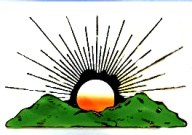 Raja Shripatrao Bhagawantrao Mahavidyalaya, Aundh. (Satara)Experiential LearningB.Sc. Part 2 Statistics 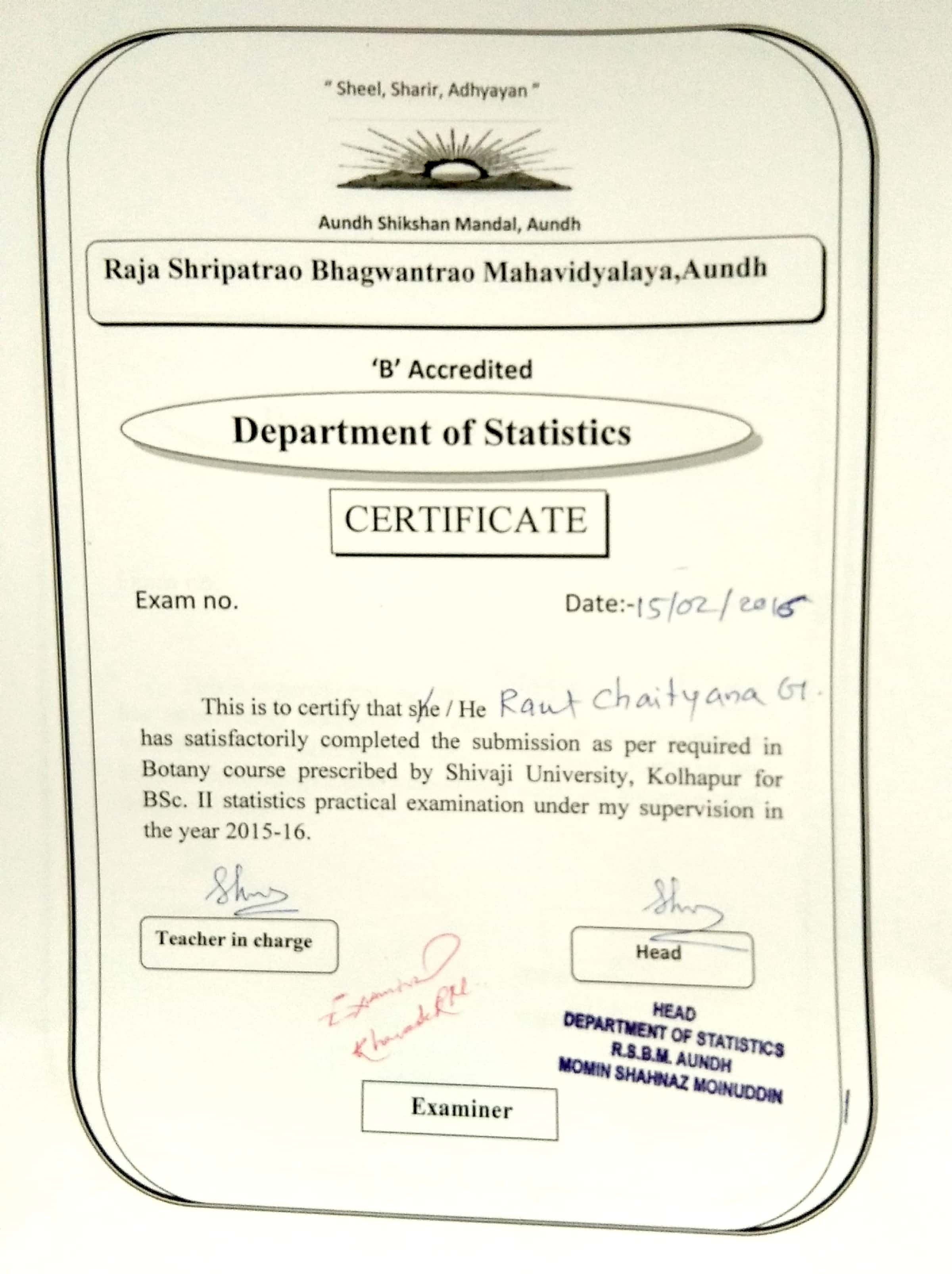 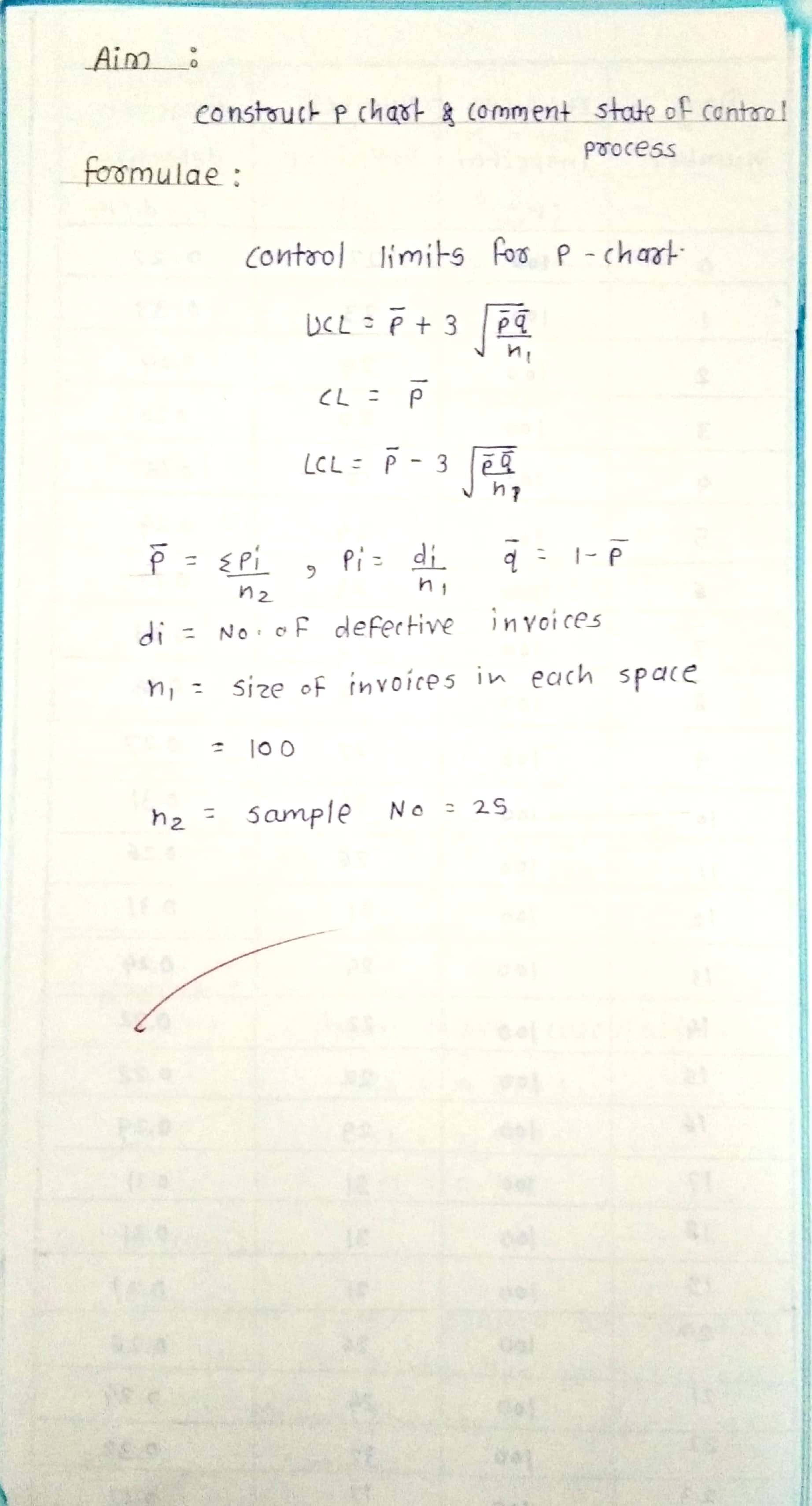 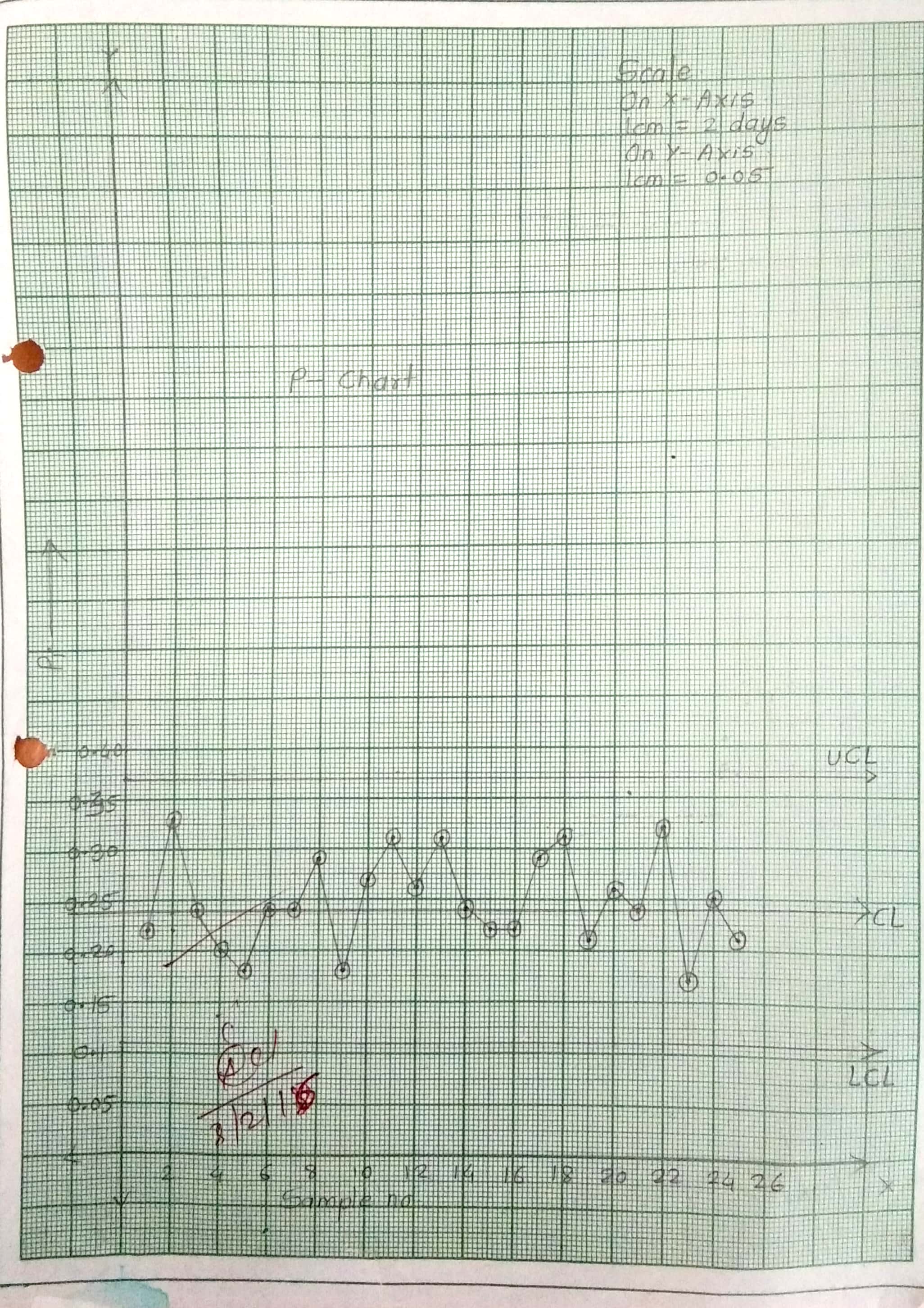 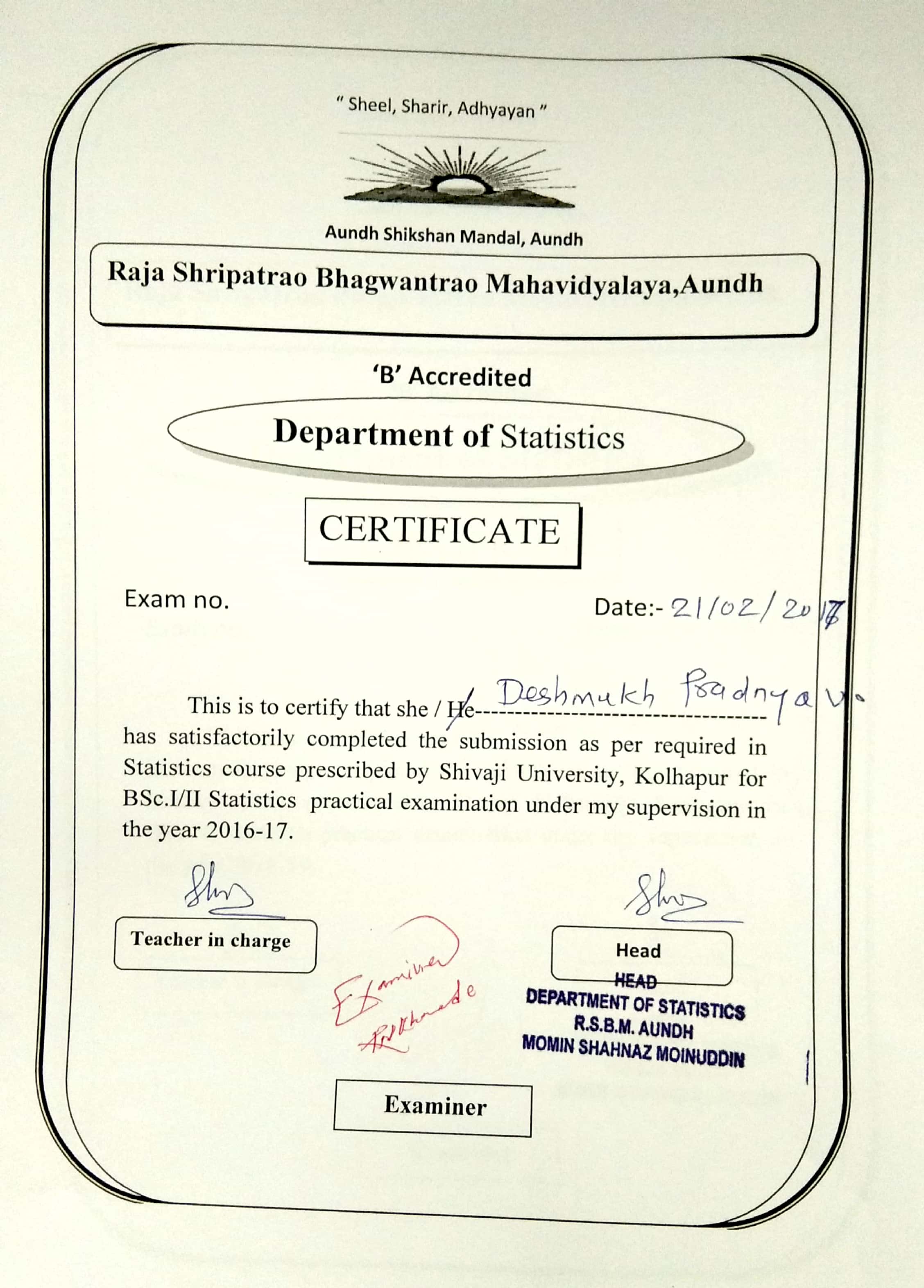 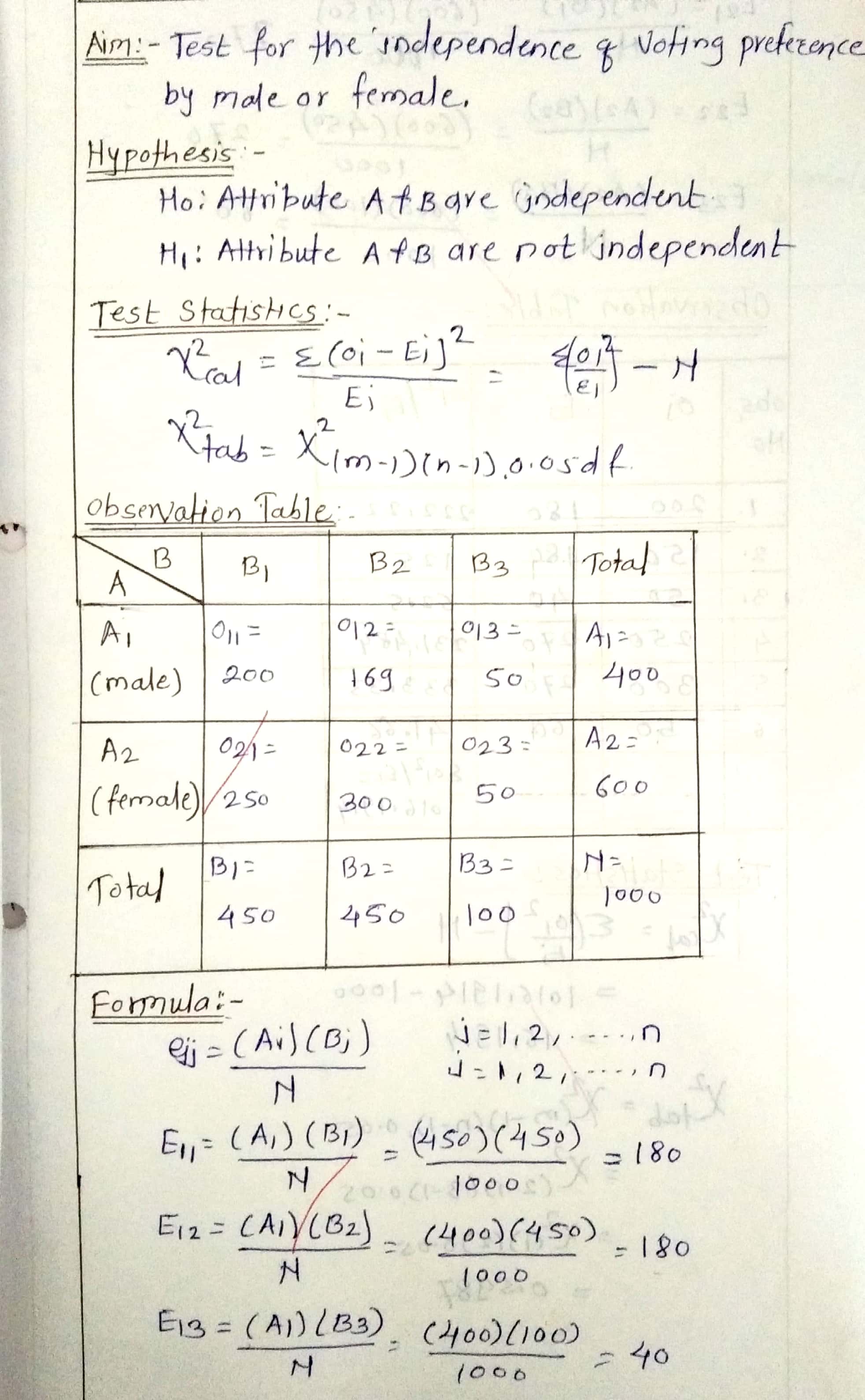 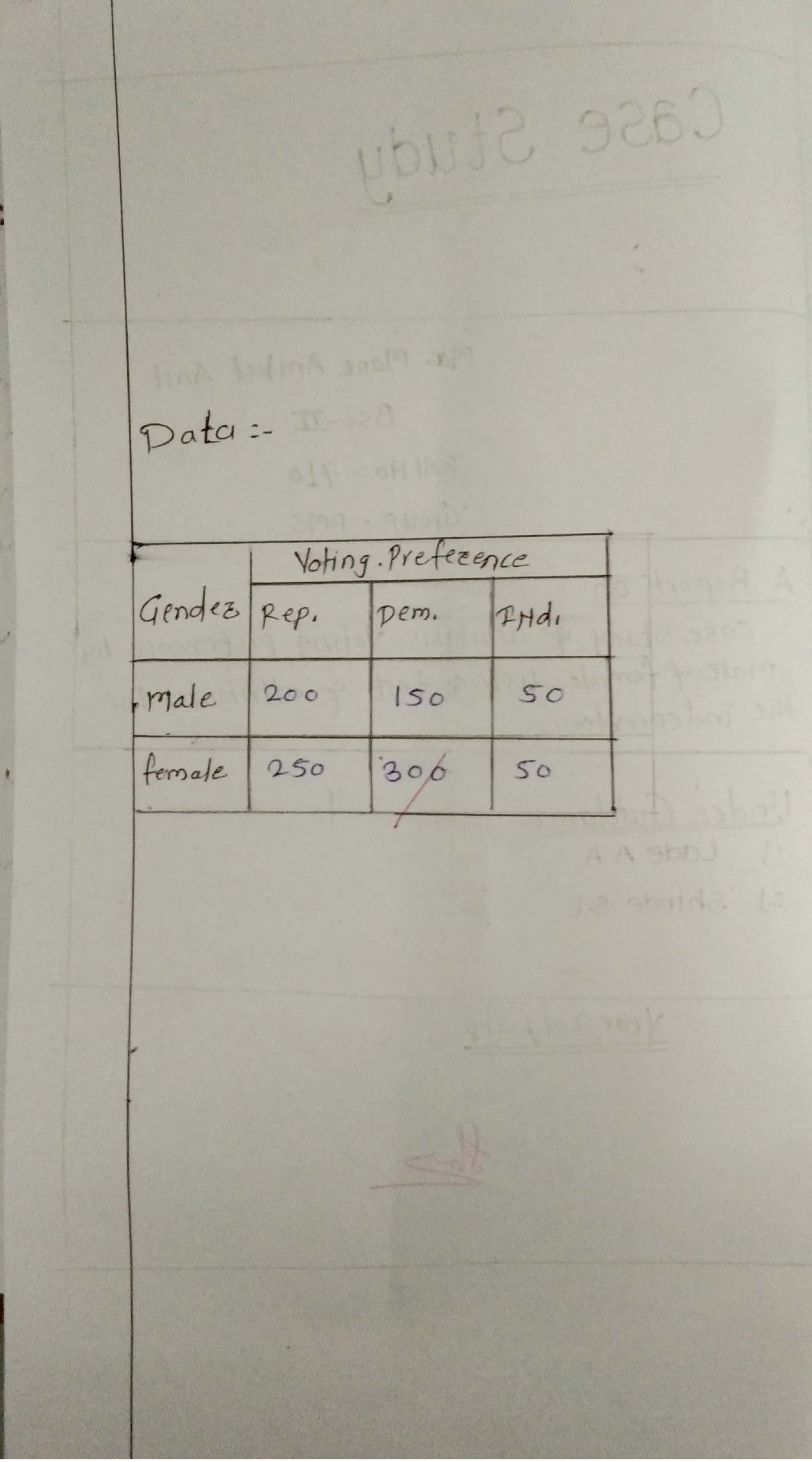 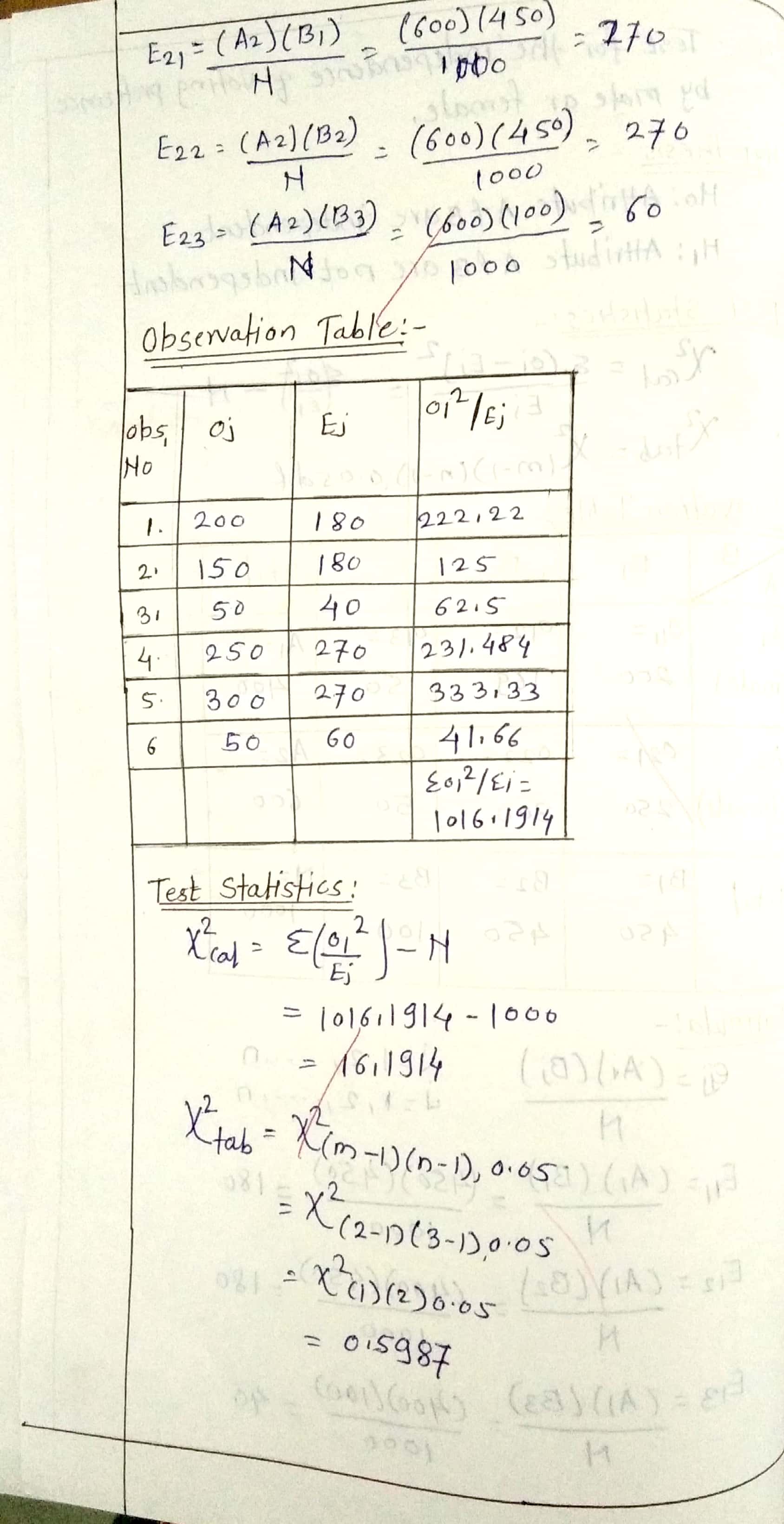 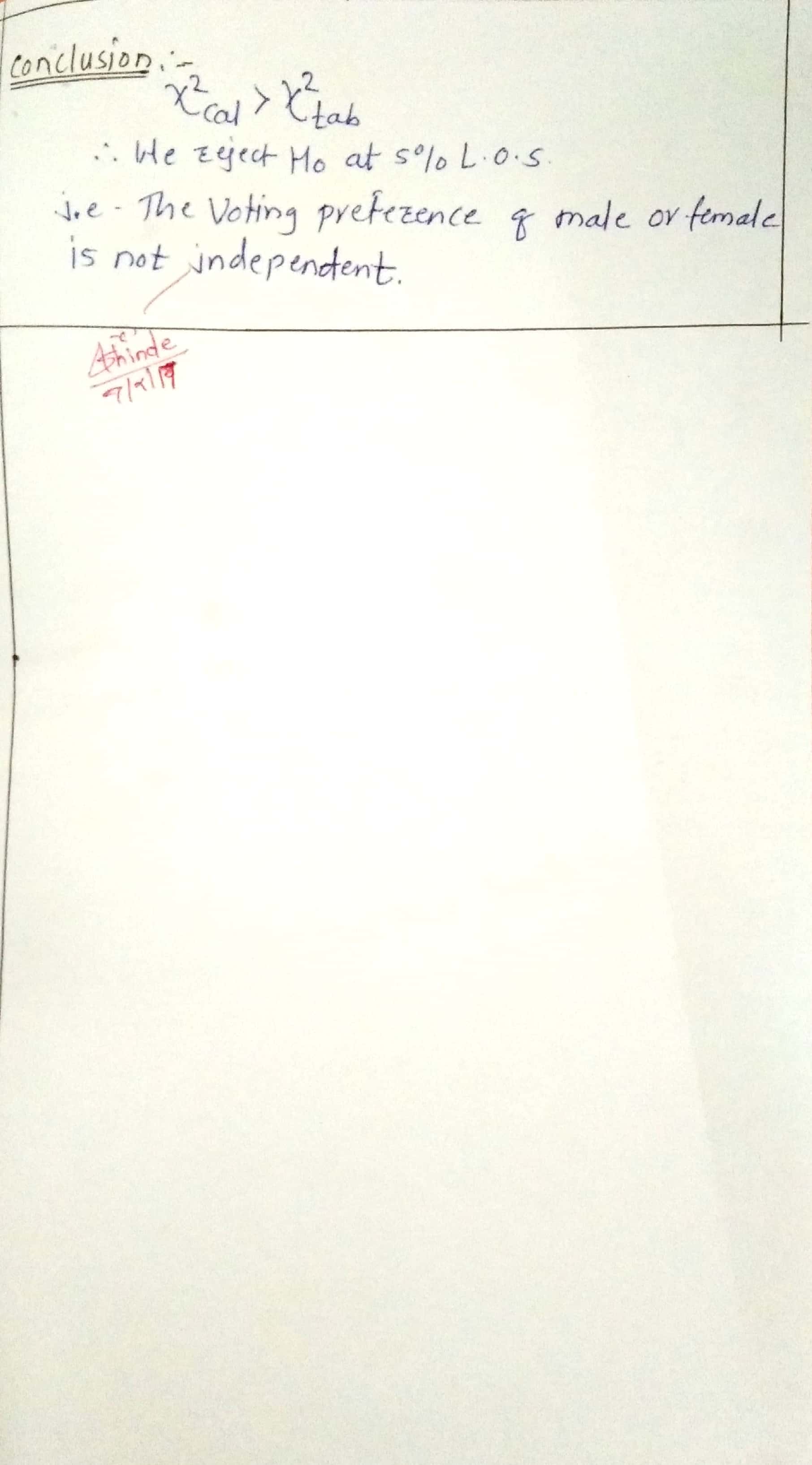 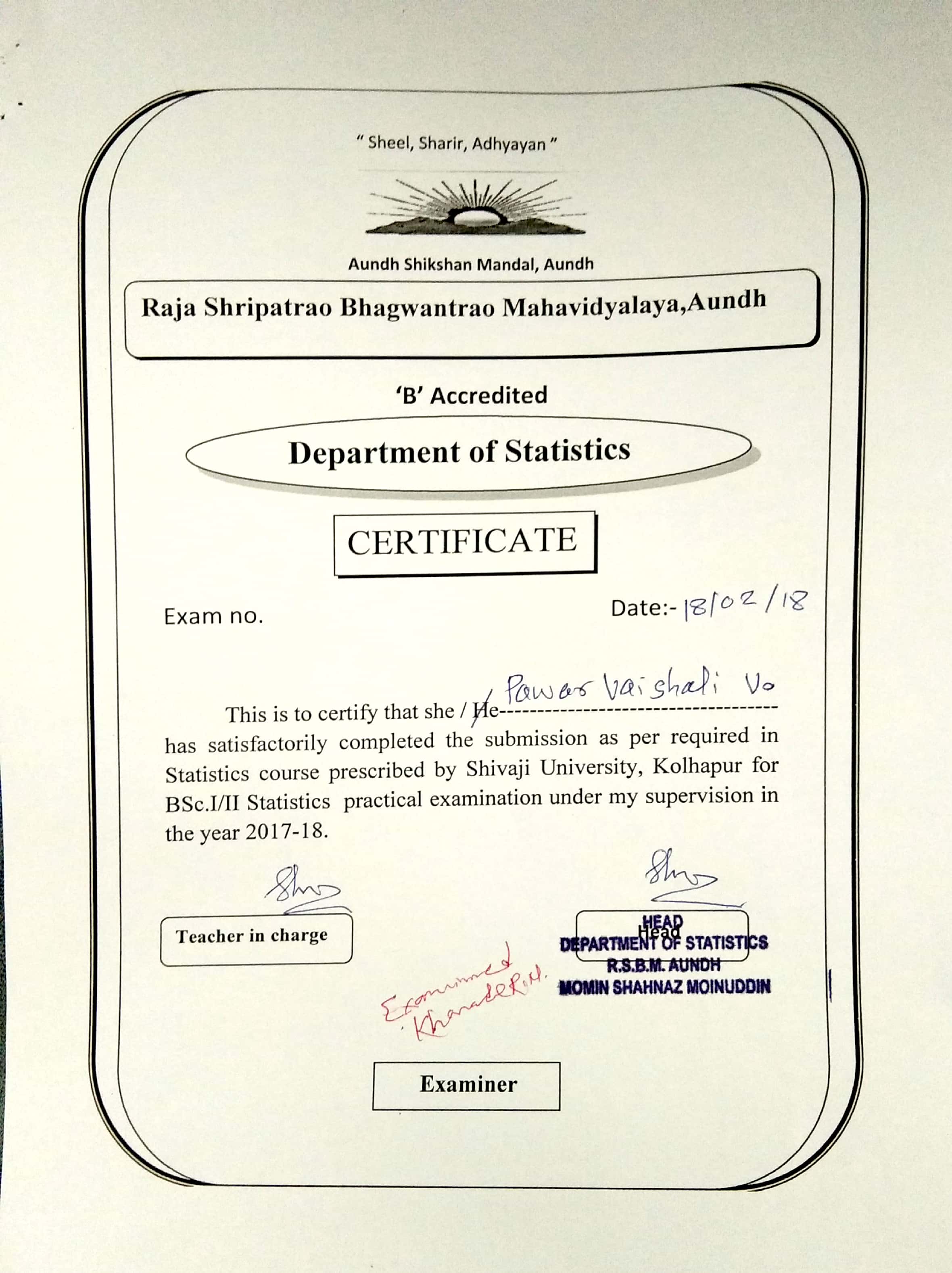 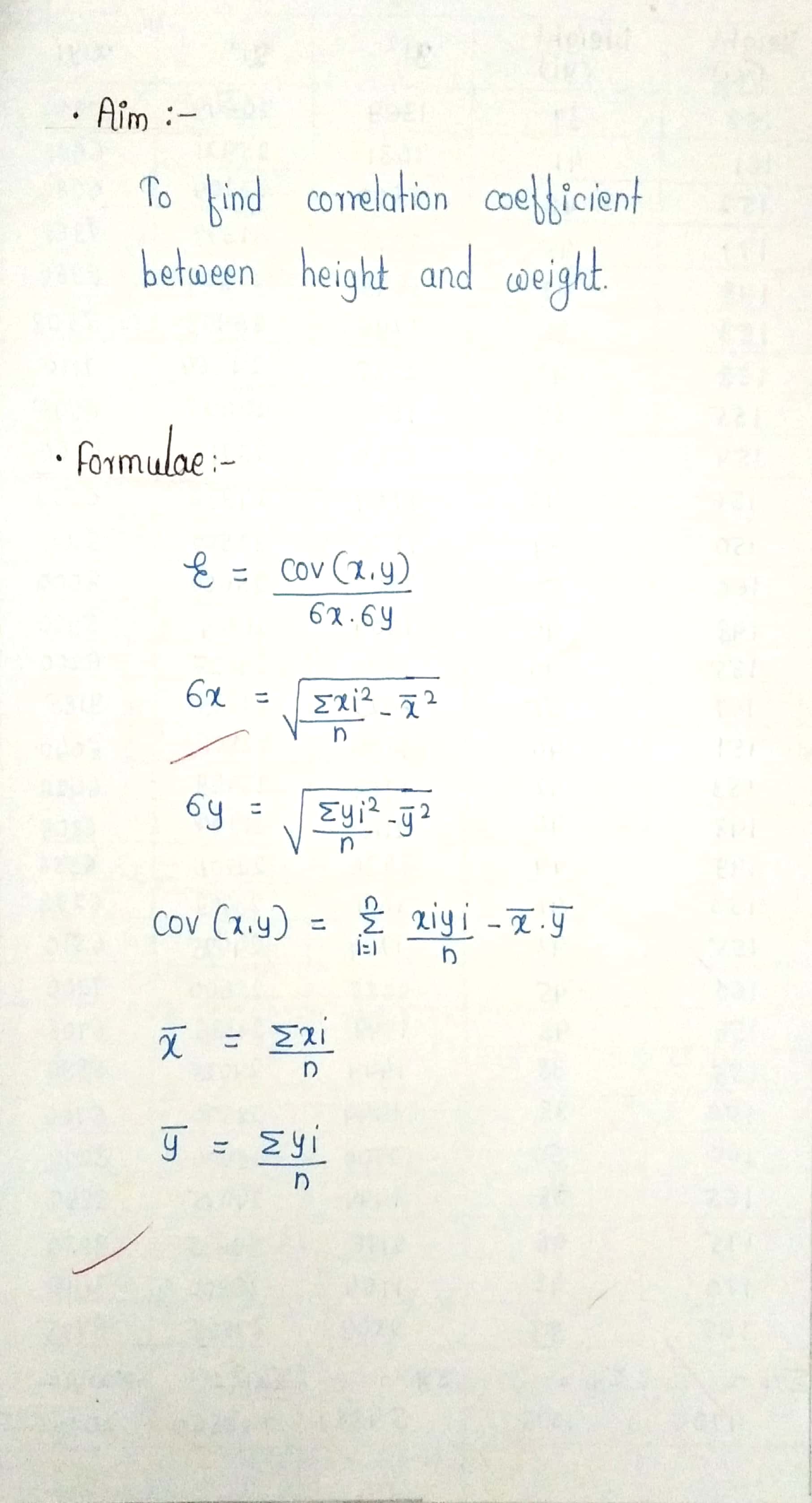 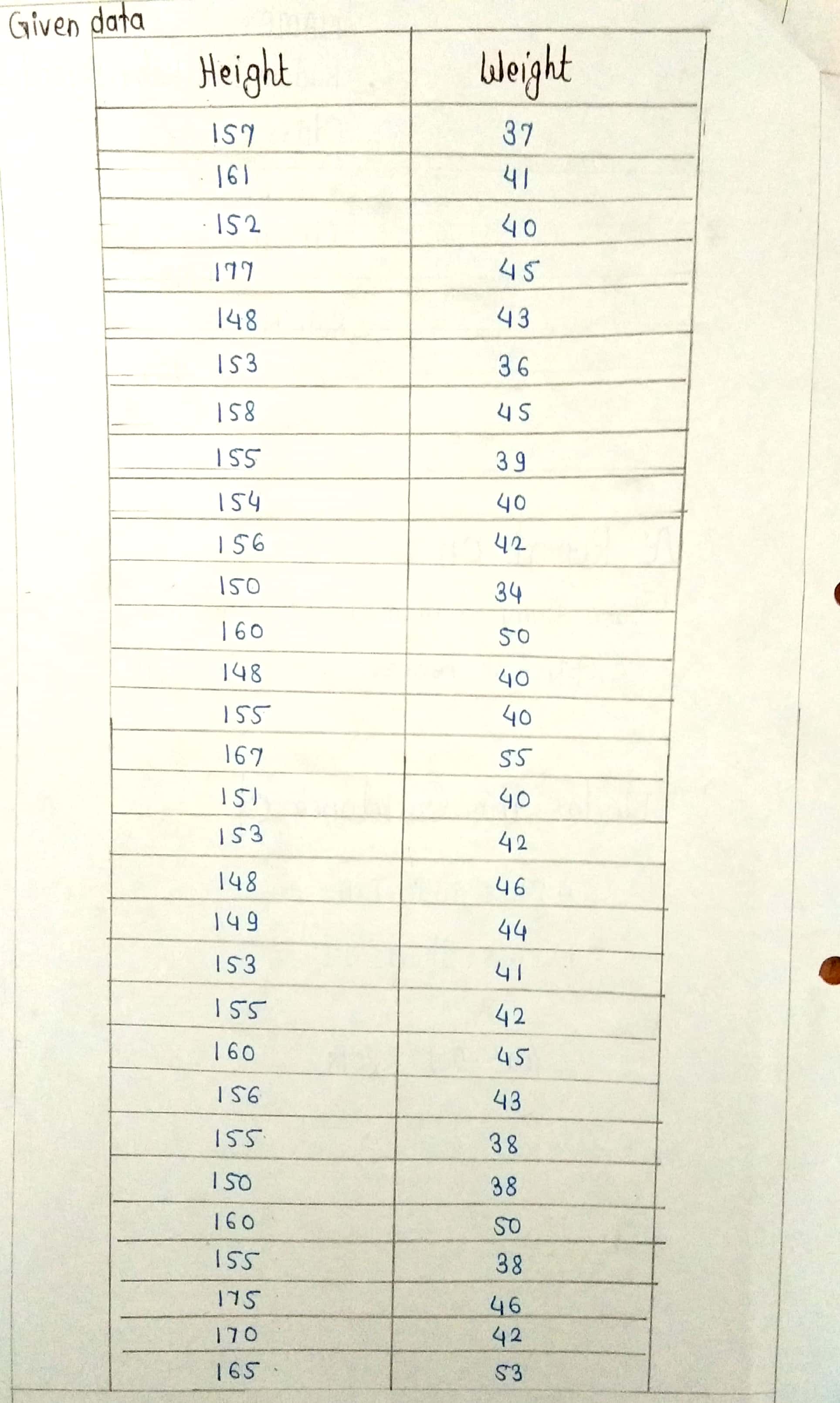 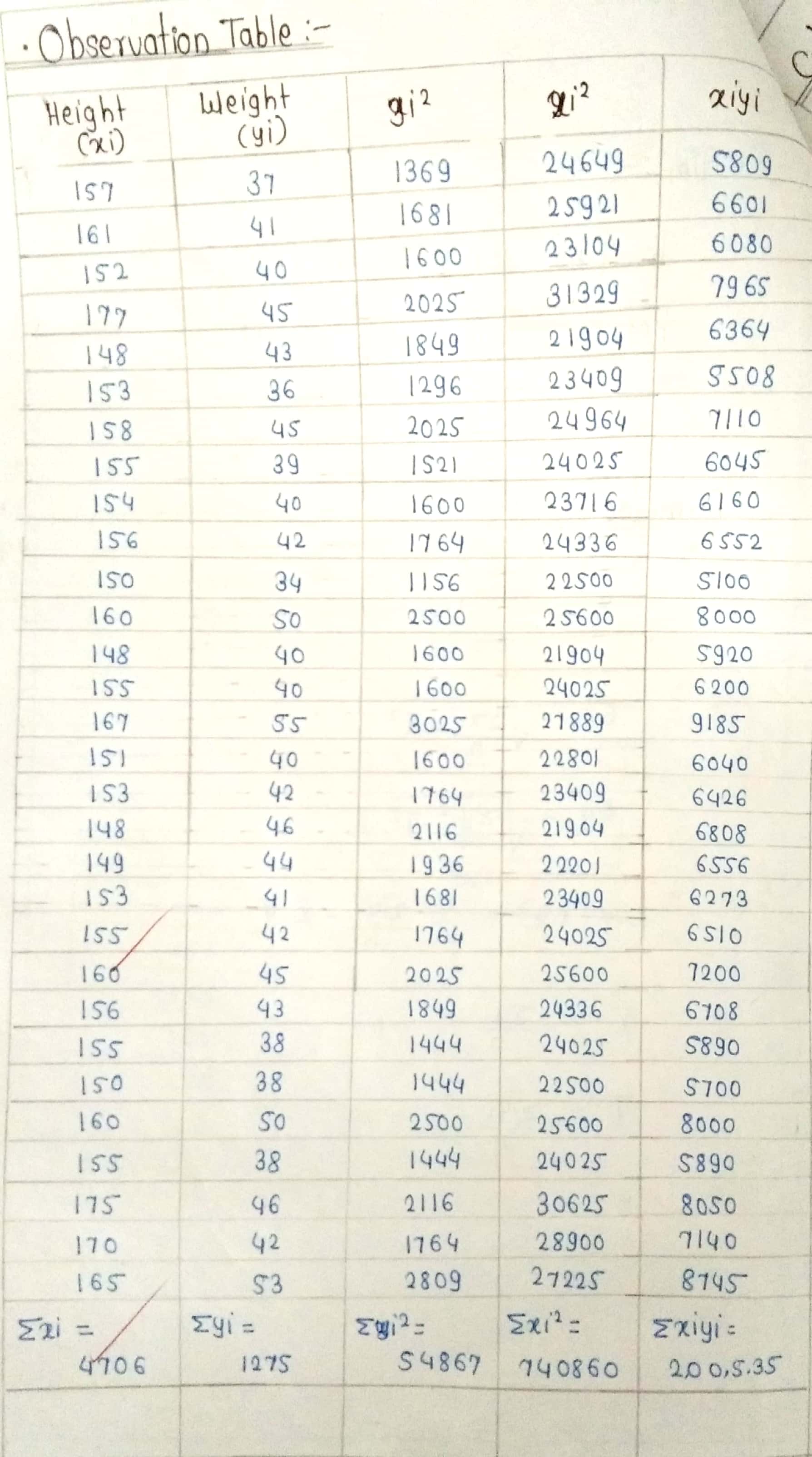 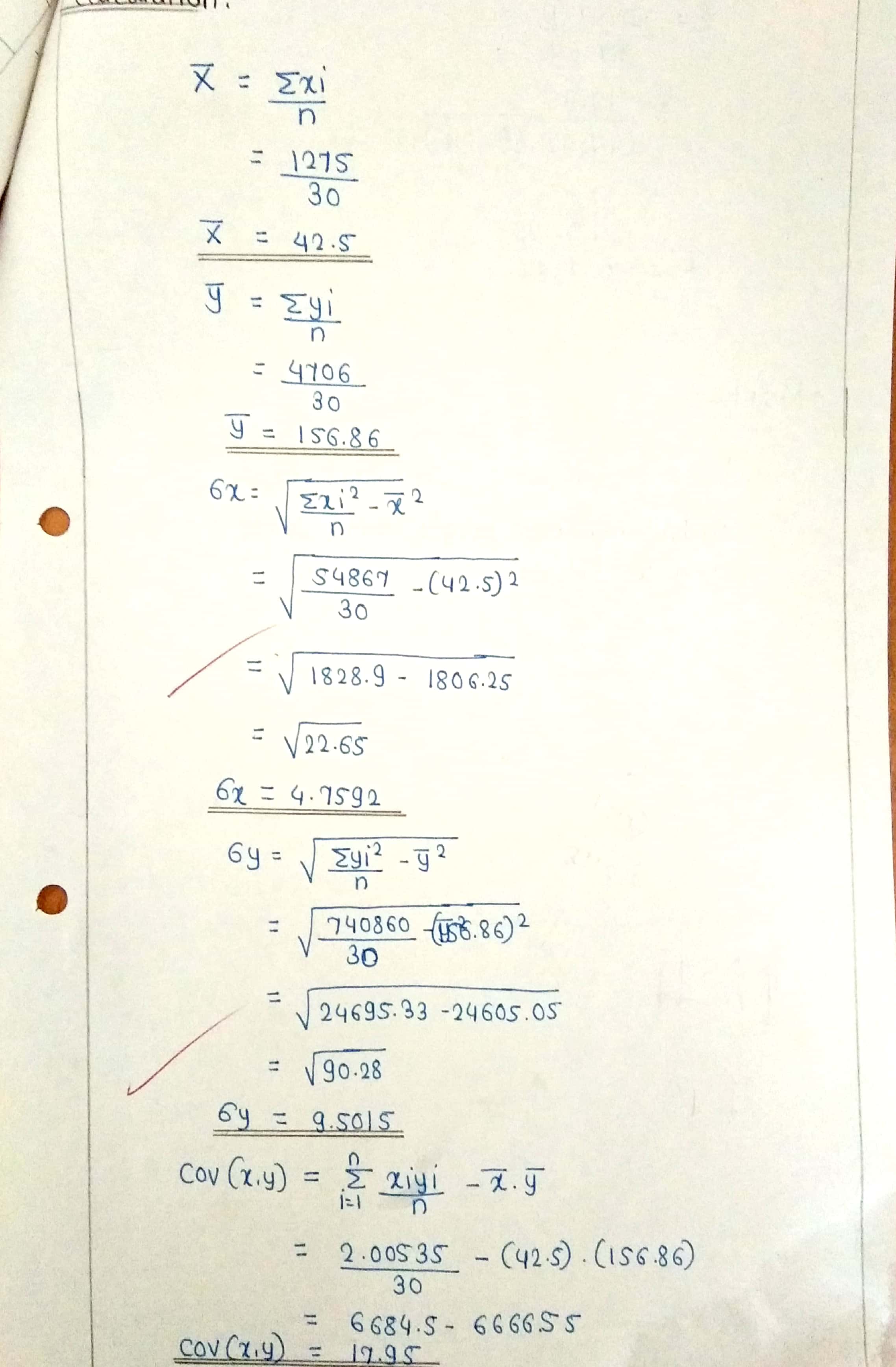 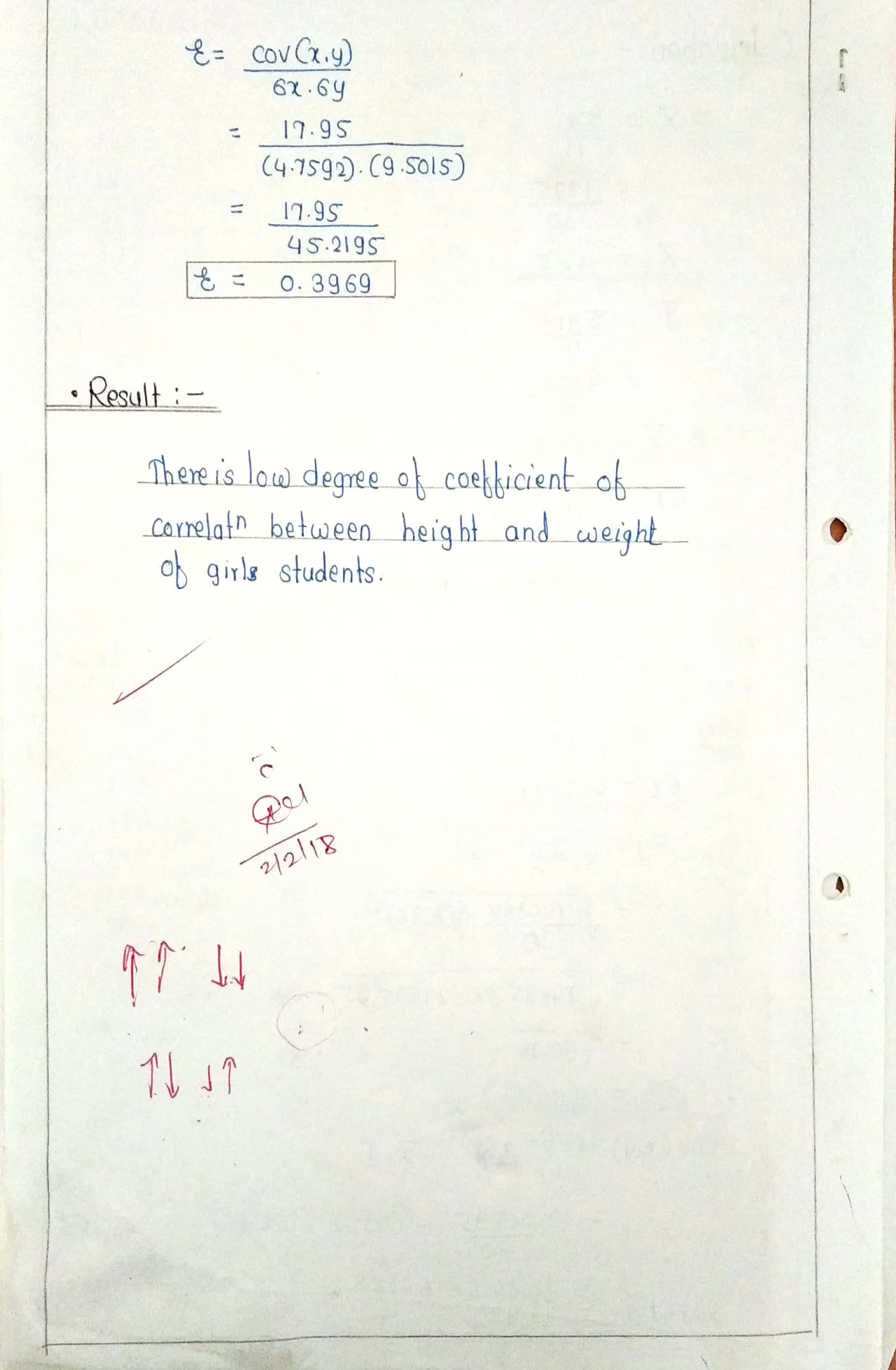 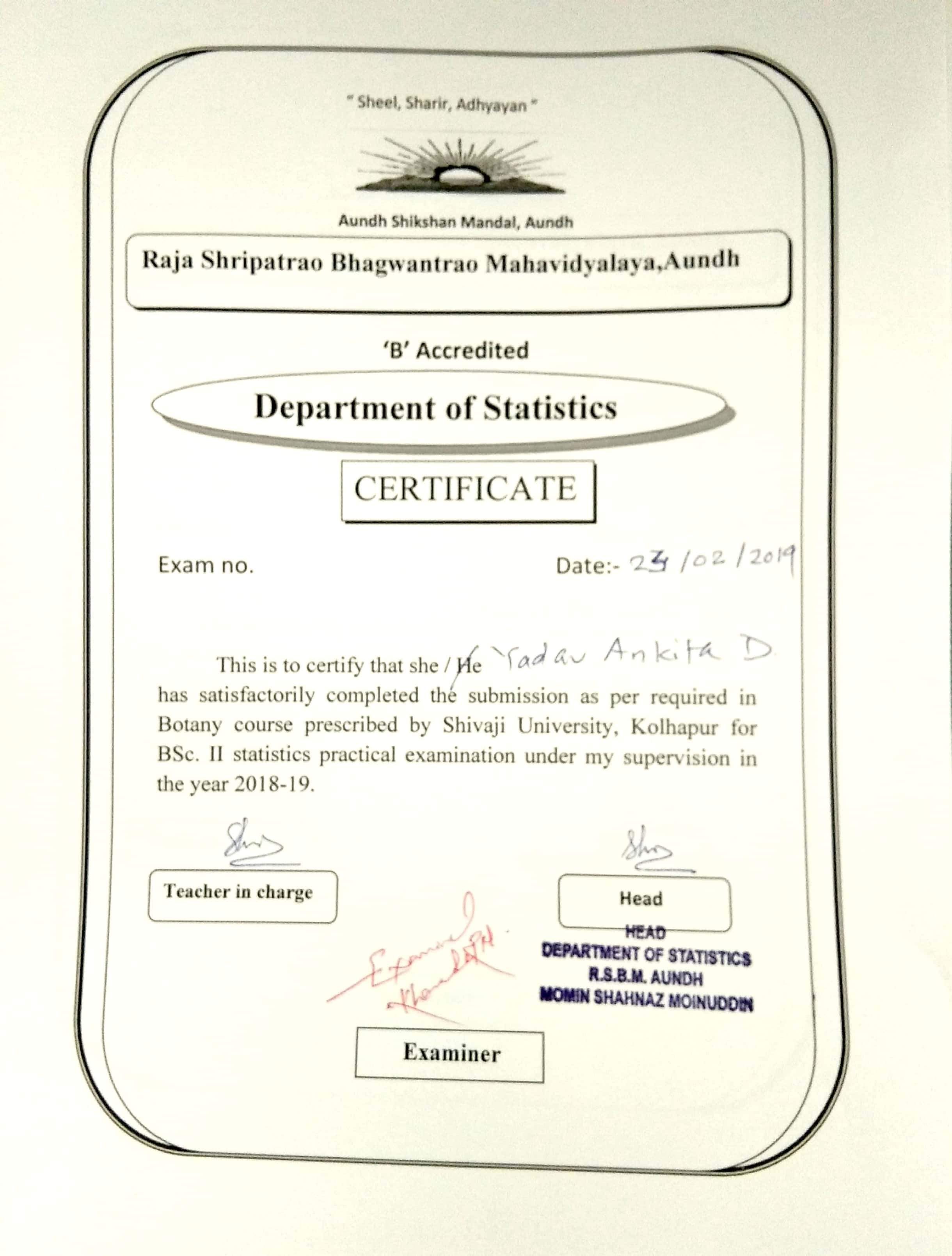 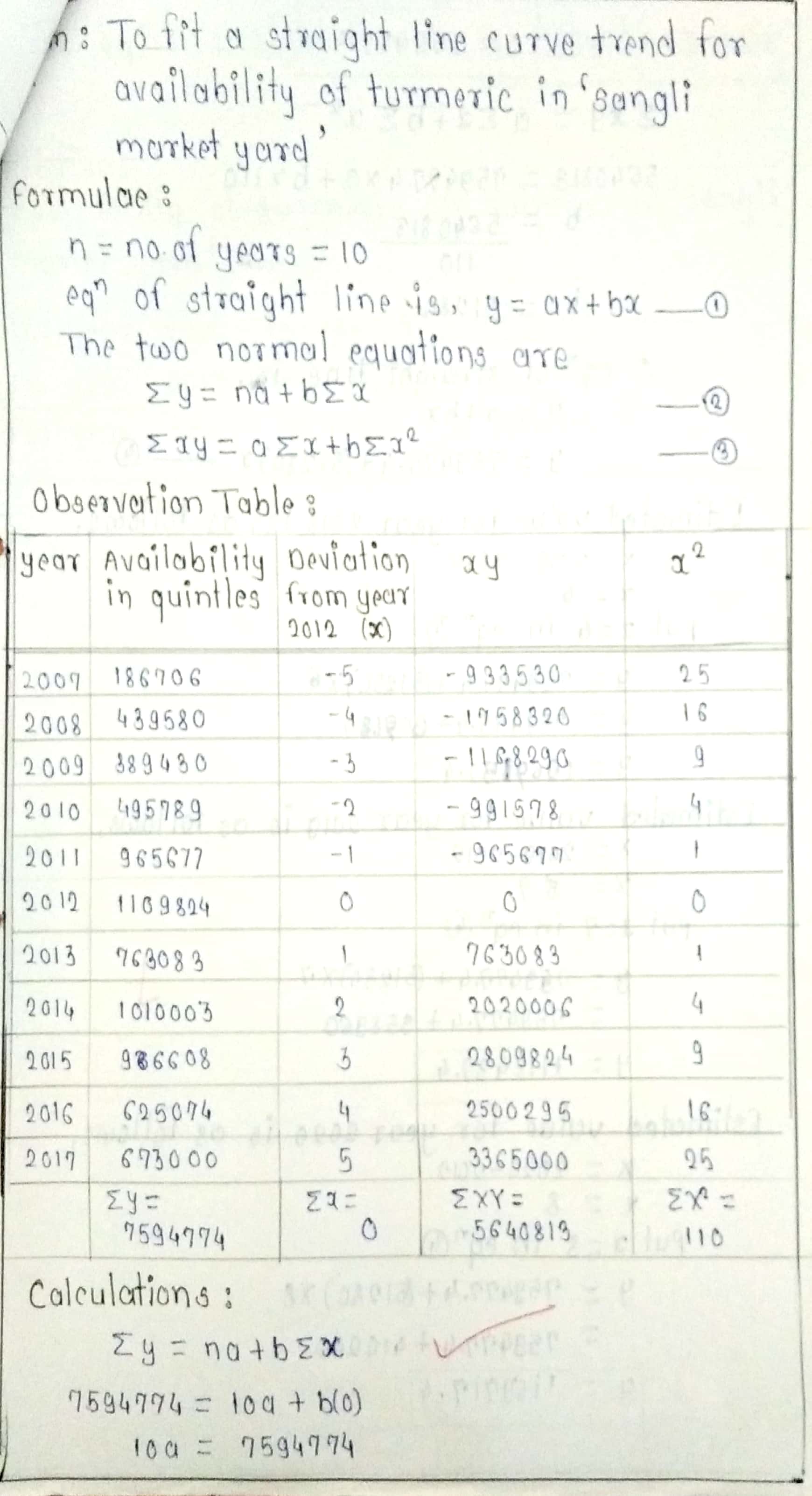 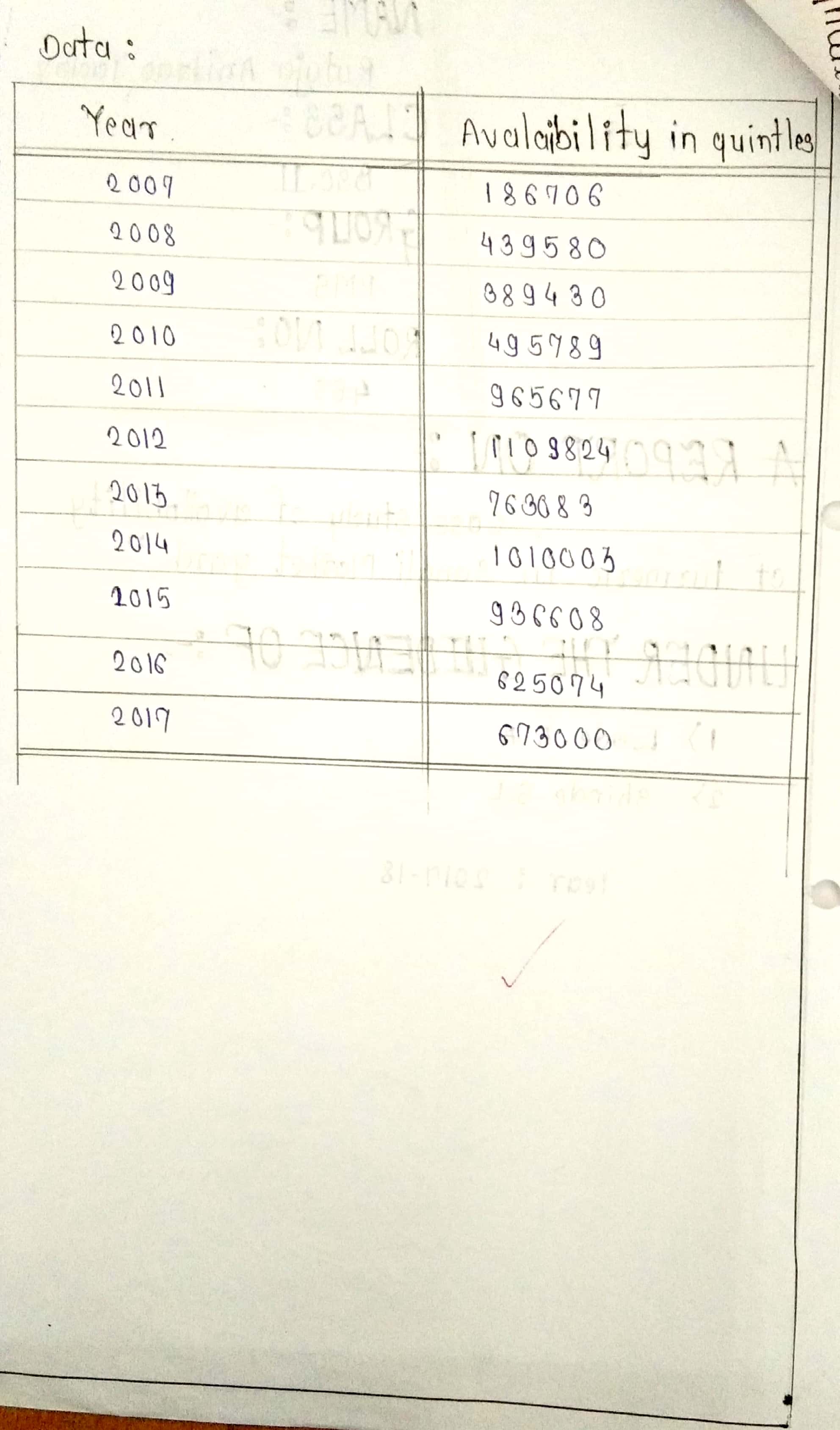 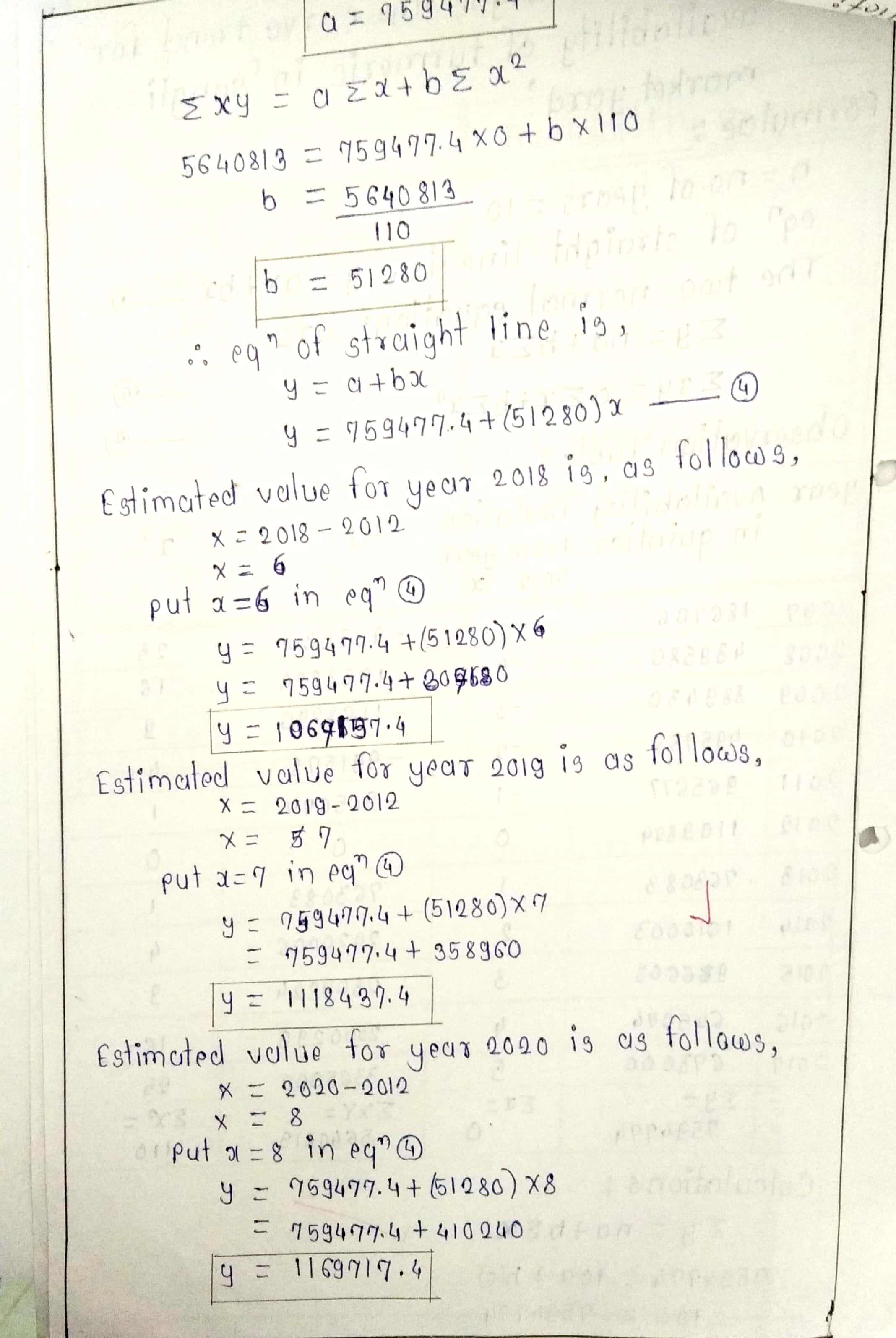 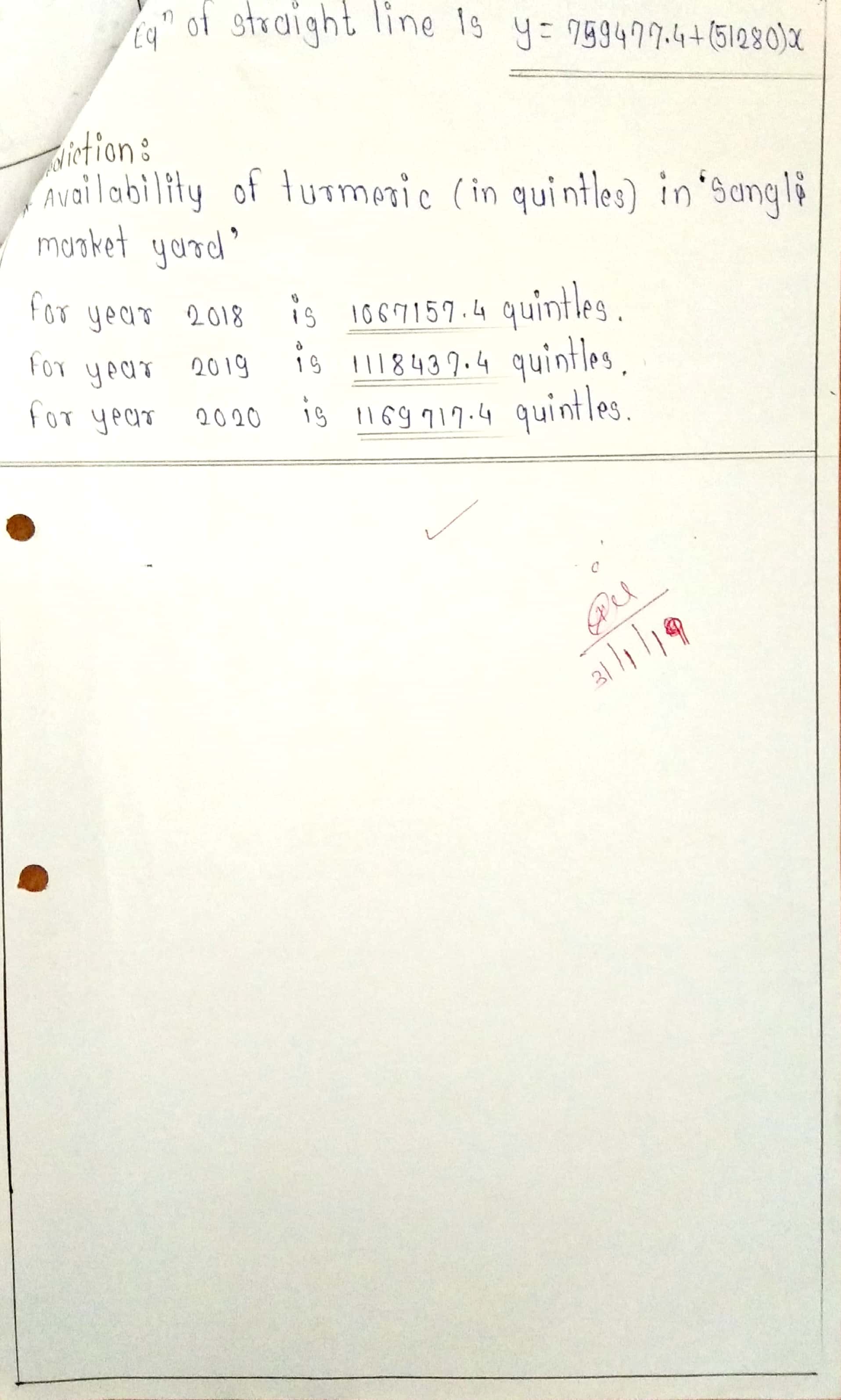 